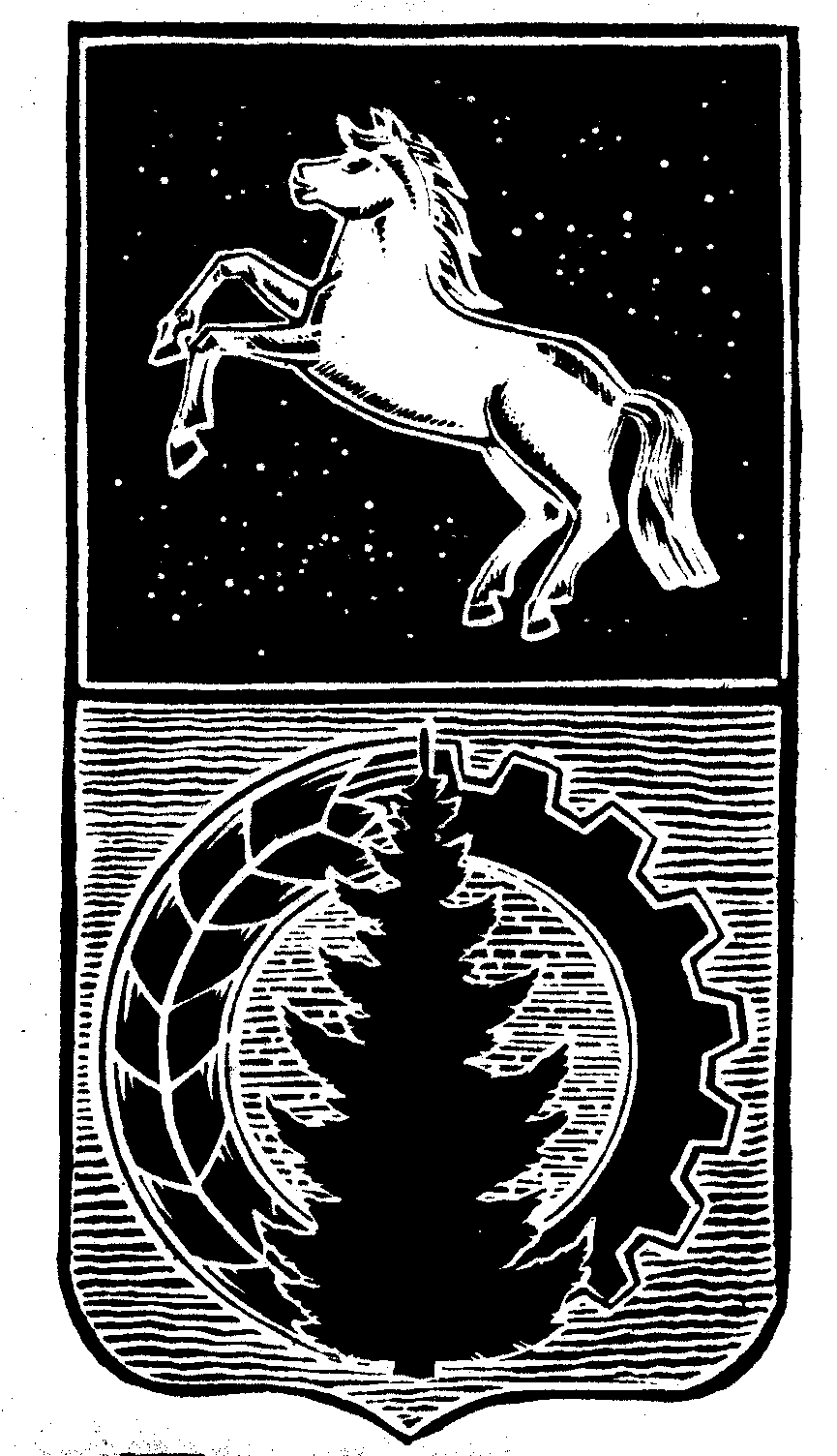 КОНТРОЛЬНО-СЧЁТНЫЙ  ОРГАНДУМЫ  АСИНОВСКОГО  РАЙОНАЗАКЛЮЧЕНИЕна проект решения Совета Новокусковского сельского поселения «О внесении изменений в  решение Совета Новокусковского сельского поселения от 26.12.2019 № 130 «Об утверждении  бюджета муниципального образования «Новокусковского сельское поселение Асиновского района Томской области» на 2020 год и плановый период 2021 и 2022 годов»г. Асино							                    	                 14.02.2020Контрольно-счетным органом Думы Асиновского района в соответствии со ст. 10 решения Думы Асиновского района от 16.12.2011г № 104 «Об утверждении Положения «О Контрольно-счетном органе Думы Асиновского района» рассмотрен представленный проект решения Совета Новокусковского сельского поселения «О внесении изменений в  решение Совета Новокусковского сельского поселения от 26.12.2019 № 130 «Об утверждении  бюджета муниципального образования «Новокусковского сельское поселение» на 2020 год и плановый период 2021 и 2022 годов».Экспертиза проекта решения Совета Новокусковского сельского поселения «О внесении изменений в  решение Совета Новокусковского сельского поселения от 26.12.2019 № 130 «Об утверждении  бюджета муниципального образования «Новокусковского сельское поселение» на 2020 год и плановый период 2021 и 2022 годов» проведена в период с 13 февраля 2020 года по 14 февраля 2020 года в соответствии со статьёй 157 Бюджетного Кодекса, статьей 9 Федерального закона от 07.02.2011 № 6-ФЗ «Об общих принципах организации и деятельности контрольно – счетных органов субъектов РФ и муниципальных образований», пунктом 7 части 1 статьи 4 Положения о Контрольно-счетном органе муниципального образования «Асиновский район», утвержденного решением Думы Асиновского района от 16.12.2011 № 104, в целях определения соответствия муниципального правового акта бюджетному законодательству и на основании пункта 12.2 плана контрольных и экспертно-аналитических мероприятий Контрольно-счетного органа Думы Асиновского района на 2020 год, утвержденного распоряжением председателя Контрольно-счетного органа Думы Асиновского района от 27.12.2019 № 75, распоряжения председателя Контрольно-счетного органа  на проведение контрольного мероприятия от 08.02.2020 № 8.Должностные лица, осуществлявшие экспертизу:Председатель Контрольно-счётного органа Думы Асиновского района Нольфина Т.Ю.Согласно представленного проекта решения, изменятся основные параметры бюджета:Доходы бюджета увеличатся на 3883,0 тыс. рублей и составят 12273,0 тыс. рублей;Расходы бюджета увеличатся на 4304,0 тыс. рублей и составят 12694,0 тыс. рублей;Дефицит бюджета  составит 421,0 тыс. рублей. Доходы бюджета муниципального образования «Новокусковское сельское поселение» на 2020год.Изменения вносятся в доходную часть бюджета на 2020 год. Изменение структуры доходов бюджета на 2020 год приведено в таблице.							                                        Таблица 1, тыс. рублей Доходную часть бюджета предлагается увеличить в общей сумме на 3883,0 тыс. рублей, в том числе за счет собственных доходов на сумму  85,4 тыс. рублей доходы, получаемые в виде арендной платы, а также средства от продажи права на заключение договоров аренды земли находящегося в собственности сельских поселений.Доходную часть бюджета предлагается увеличить за счет межбюджетных трансфертов и субвенций  из бюджета муниципального образования «Асиновский район», на общую сумму 3471,6 тыс. рублей, в том числе:- на осуществление части полномочий по решению вопросов местного значения  в соответствии с заключенными соглашениями в сумме 87,6тыс. рублей;- на реализацию муниципальной программы «Повышение безопасности населения Асиновского района в 2016-2021 годах» в сумме 124,0 тыс. рублей;- на реализацию мероприятия «Капитальный ремонт, ремонт и содержание автомобильных дорог общего пользования местного значения в Асиновского района» в сумме 1000,0 тыс. рублей;- на проведение кадастровых работ по оформлению земельных участков в собственность муниципальных образований в сумме 349,0 тыс. рублей;- на мероприятие «Благоустройство сельского кладбища в с. Ново-Кусково» в сумме 600,0 тыс. рублей;- на осуществление полномочий по первичному воинскому учету на территориях, где отсутствуют военные комиссариаты в сумме 225,0 тыс. рублей;- на предоставление жилых помещений детям-сиротам и детям, оставшимся без попечения родителей, лицам из числа по договорам найма специализированных жилых помещений  в сумме 1056,0 тыс. рублей.Также доходную часть бюджета поселения предлагается увеличить за счет поступлений от денежных пожертвований, предоставляемых физическими лицами в сумме 126,0 тыс. рублей и прочих безвозмездных поступлений в бюджет сельского поселения в сумме 200,0 тыс. рублей.Изменения вносятся в приложение 4 «Объем поступления доходов бюджета муниципального образования «Новокусковское сельское поселение Асиновского района Томской области» на 2020 год» и 7 «Объем межбюджетных трансфертов, получаемых из других бюджетов бюджетной системы Российской Федерации в 2020 году и плановом периоде 2021 и 2022 годов».2. Расходы бюджета муниципального образования «Новокусковское сельское поселение» на 2020 год.Изменения вносятся в расходную часть бюджета на 2020 год: в приложение 5«Ведомственная структура расходов бюджета муниципального образования «Новокусковское сельское поселение Асиновского района Томской области» на 2020 год», приложение 6 «Распределение бюджетных ассигнований по целевым статьям (муниципальным программам и непрограммным направлениям деятельности),  и видам расходов  классификации расходов бюджета муниципального образования «Новокусковское сельское поселение Асиновского района Томской области» на 2020 год»,приложение 7 «Объем межбюджетных трансфертов, получаемых из других бюджетов бюджетной системы Российской Федерации  на 2020 год и плановый период 2021 и 2022 годов», приложение 9 «Перечень объемы финансирования муниципальных программ сельского поселения на 2020 год и на плановый период 2021 и 2022 годов», приложение 10 «источники финансирования дефицита бюджета  на 2020 год и плановый период 2021 и 2022 годов» к решению Совета Новокусковского поселения от 26.12.2019 № 130 «Об утверждении  бюджета муниципального образования «Новокусковское сельское поселение Асиновского района Томской области» на 2020 год и плановый период 2021 и 2022 годов».Изменение направлений расходов в разрезе ведомственной классификации бюджета представлено в таблице 2.                                                                                                               Таблица 2, тыс. рублейОбщая сумма расходов бюджета увеличится на 4304,0 тыс. рублей и составит 12694,0 тыс. рублей.3.Дефицит бюджета муниципального образования «Новокусковское сельское поселение» на 2020 год.Дефицит бюджета составит 421,0 тыс. рублей. Источником финансирования дефицита бюджета являются остатки средств на счетах по учету средств бюджета поселения.По итогам рассмотрения проекта решения Совета Новокусковского сельского поселения «О внесении изменений в  решение Совета Новокусковского сельского поселения от 26.12.2019 № 130 «Об утверждении бюджета муниципального образования «Новокусковское сельское поселение Асиновского района Томской области» на 2020 год и плановый период 2021 и 2022 годов», Контрольно-счетный орган Думы Асиновского района сообщает, что данный проект решения может быть принят в предложенной редакции.Председатель		 _______________		                       Нольфина Т.Ю.		                                (подпись)				                                      (инициалы и фамилия)Наименование статьи доходовУтверждено на 2020 годПроект решенияРезультат (+,-)Налоговые и неналоговые доходы3005,23090,6+ 85,4Безвозмездные поступления5384,89182,4+ 3797,6Всего доходов:8390,012273,0+ 3883,0КодНаименование раздела расходовУтверждено на 2019годПроект решенияРезультат (+,-)0100Общегосударственные вопросы5675,65721,0+45,40200Национальная оборона255,0+255,00400Национальная экономика1604,02953,0+1349,00300Национальная безопасность и правоохранительная деятельность80,0204,0+124,00500Жилищно-коммунальное хозяйство889,02333,5+1444,50800Культура, кинематография и средства массовой информации100,0130,0+30,01000Социальная политика1,51057,5+1056,01100Физическая культура и спорт40,040,0Всего расходов:Всего расходов:8390,012694,0+4304,0